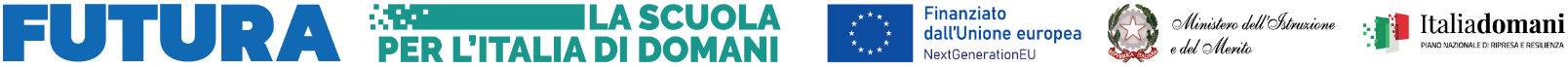 MODULO 1 - AUTORIZZAZIONE PDPI sottoscritti ___________________________________, ________________________________, genitori/tutori dell’alunno/a_____________________________________________________________, nato a ____________________, il_________________________ frequentante la classe_________ sez._________ a.s. ___________________ della scuola primaria/secondaria di I grado della sede di:□   Gazzada - Schianno□   Buguggiate□   MorazzoneAcconsentono che per il loro figlio/a sia predisposto il PDP, come da accordi condivisi con i docenti di classe. Si allegano le copie dei documenti d’identità di entrambi i genitoriDATA, _______________                                                                                                                Firma dei genitori                                                                                                       _______________________________                 _______________________________ISTITUTO COMPRENSIVO STATALE “DON GUIDO CAGNOLA”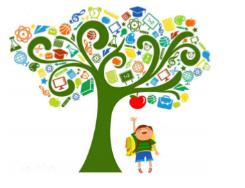 Via Matteotti, 3/A - 21045 Gazzada Schianno (VA)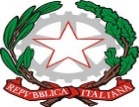 Tel. 0332/461427   Fax 0332/462577vaic836004@istruzione.it ; vaic836004@pec.istruzione.it sito: www.icgazzada.edu.it    codice Min. VAIC836004C.F. 80101560128  codice univoco amm.ne UFTXQB